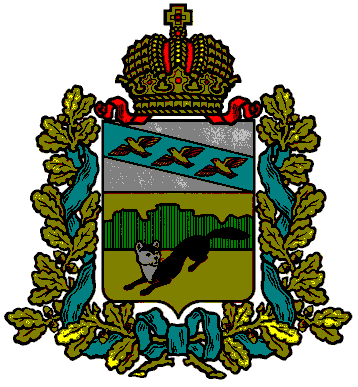 АДМИНИСТРАЦИЯБОЛЬШЕСОЛДАТСКОГО РАЙОНА КУРСКОЙ ОБЛАСТИРАСПОРЯЖЕНИЕот  15.09.2022  № 215-р с. Большое СолдатскоеОб утверждении положения об ответственном лице, осуществляющем функции по организации защиты персональных данных в Администрации Большесолдатского района Курской области В соответствии с Федеральным законом от 27.07.2006 №152-ФЗ «О персональных данных» (с последующими изменениями и дополнениями), во исполнение постановления Правительства Российской Федерации от 01.11.2012 №1119 «Об утверждении требований к защите персональных данных при их обработке в информационных системах персональных данных» (с последующими изменениями и дополнениями), приказом Федеральной службы по техническому и экспортному контролю от 18.02.2013 №21 «Об утверждении состава и содержания организационных и технических мер по обеспечению безопасности персональных данных при их обработке и информационных системах персональных данных» (с последующими изменениями и дополнениями): 1. Назначить Божедомову Полину Григорьевну – главного специалиста–эксперта по обеспечению предоставления муниципальных услуг, вопросам обращений граждан ответственной за обеспечение защиты персональных данных в Администрации Большесолдатского района Курской области.2. Утвердить положение об ответственном лице, осуществляющем функции по организации защиты персональных данных Администрации Большесолдатского района Курской области согласно приложению.3. Руководителям структурных подразделений Администрации Большесолдатского района Курской области ознакомить с настоящим распоряжением под роспись работников, осуществляющих обработку персональных данных в Администрации Большесолдатского района Курской области.4. Контроль за исполнением настоящего распоряжения возложить на исполняющую обязанности Управляющего делами Администрации Большесолдатского района Курской области Боровлеву Любовь Васильевну.5. Распоряжение вступает в силу со дня его подписания.ГлаваБольшесолдатского районаКурской области                                                                               В.Зайцев Утверждено распоряжением АдминистрацииБольшесолдатского районаКурской областиот 15.09.2022 № 215-рПОЛОЖЕНИЕОБ ОТВЕТСТВЕННОМ ЛИЦЕ, ОСУЩЕСТВЛЯЮЩЕМФУНКЦИИ ПО ОРГАНИЗАЦИИ ЗАЩИТЫ ПЕРСОНАЛЬНЫХ ДАННЫХ1. Положение об ответственном лице, осуществляющем функции по организации защиты персональных данных (далее – ПДн), обеспечению безопасности ПДн при их обработке в информационных системах персональных данных в Администрации Большесолдатского района Курской области (далее – Положение) разработано на основании требований нормативно-методических документов Российской Федерации в области защиты персональных данных.2. Настоящее Положение устанавливает требования к полномочиям и обязанностям ответственного за обеспечение защиты ПДн должностного лица (далее – ответственное лицо) Администрации Большесолдатского района Курской области при их обработке в информационных системах персональных данных (далее ИСПДн) в Администрации Большесолдатского района Курской области. При этом, обрабатываемые ПДн представляют собой совокупность ПДн, содержащихся в базах данных, а также информационных технологий и технических средств, позволяющих осуществлять обработку таких ПДн с использованием средств автоматизации (далее информационные системы) или без использования таковых.3. Под техническими средствами, позволяющими осуществлять обработку ПДн, понимаются средства вычислительной техники, информационно-вычислительные комплексы и сети, средства и системы передачи, приема и обработки ПДн (средства и системы звукозаписи, звукоусиления, звуковоспроизведения, переговорные и телевизионные устройства, средства изготовления, тиражирования документов и другие технические средства обработки речевой, графической, видео- и буквенно-цифровой информации), программные средства (операционные системы, системы управления базами данных и т.п.), средства защиты информации, применяемые в информационных системах.4. Ответственное лицо назначается распоряжением Администрации Большесолдатского района Курской области  и обеспечивает безопасность ПДн путем исключения несанкционированного, в том числе случайного, доступа к ПДн, результатом которого может стать уничтожение, изменение, блокирование, копирование, распространение ПДн, а также иные несанкционированные действия.5. Ответственное лицо обеспечивает безопасность ПДн при их обработке в информационных системах с помощью системы защиты ПДн, включающей организационные меры и средства защиты информации (в том числе шифровальные (криптографические) средства, средства предотвращения несанкционированного доступа, утечки информации по техническим каналам, программно-технических воздействий на технические средства обработки ПДн), а также используемые в информационной системе информационные технологии. Технические и программные средства должны удовлетворять установленным в соответствии с законодательством Российской Федерации требованиям, обеспечивающим защиту информации.6. Для обеспечения безопасности ПДн, при их обработке в информационных системах, ответственное лицо обеспечивает защиту речевой информации и информации, обрабатываемой техническими средствами, а также информации, представленной в виде информативных электрических сигналов, физических полей, носителей на бумажной, магнитной, магнитно-оптической и иной основе.7. Методы и способы защиты информации в ИСПДн устанавливаются Федеральной службой по техническому и экспортному контролю и Федеральной службой безопасности Российской Федерации в пределах их полномочий.8. Ответственное лицо обеспечивает достаточность принятых мер по организации безопасной обработки ПДн в информационных системах, оцениваемой при проведении государственного контроля и надзора.Работы по обеспечению безопасности ПДн при их обработке в информационных системах являются неотъемлемой частью работ по созданию информационных систем.9. Ответственное лицо обеспечивает применение средств защиты информации в информационных системах, прошедших в установленном порядке процедуру оценки соответствия.10. Ответственное лицо обеспечивает и организует разработку организационной, технической документации на ИСПДн и подготовку информационной системы к проведению оценки соответствия (аттестации). 11. При проведении классификации ИСПДн ответственное лицо руководствуется порядком проведения классификации ИСПДн устанавливаемым совместно Федеральной службой по техническому и экспортному контролю Российской Федерации.12. Ответственное лицо обеспечивает обмен персональными данными при их обработке в информационных системах по каналам связи, защита которых обеспечивается путем реализации соответствующих организационных мер и (или) путем применения технических средств.13. Ответственное лицо обеспечивает размещение информационных систем, специального оборудования и охрану помещений, в которых ведется работа с ПДн, организацию режима безопасности в этих помещениях при котором обеспечивается сохранность носителей ПДн и средств защиты информации, а также исключается возможность неконтролируемого проникновения или пребывания в этих помещениях посторонних лиц.14. Возможные каналы утечки информации при обработке ПДн в информационных системах определяются Федеральной службой по техническому и экспортному контролю Российской Федерации  и Федеральной службой безопасности Российской Федерации в пределах их полномочий.15. Пользователями ИСПДн являются сотрудники, обрабатывающие ПДн в информационной системе, отвечающие за обеспечение конфиденциальности ПДн и безопасности ПДн в информационной системе на своем рабочем месте.16. При обработке ПДн в информационной системе - ответственное лицо обеспечивает и требует от пользователей ИСПДн в рамках их компетенции:а) проведение мероприятий, направленных на предотвращение несанкционированного доступа к ПДн и (или) передачи их лицам, не имеющим права доступа к такой информации;б) своевременное обнаружение фактов несанкционированного доступа к ПДн;в) недопущение воздействия на технические средства автоматизированной обработки ПДн в результате которого может быть нарушено их функционирование;г) возможность незамедлительного восстановления ПДн, модифицированных или уничтоженных вследствие несанкционированного доступа к ним;д) постоянный контроль за обеспечением уровня защищенности ПДн.17. Мероприятия по обеспечению безопасности ПДн при их обработке в информационных системах организуются и проводятся ответственным лицом и включают в себя:а) определение угроз безопасности ПДн при их обработке, формирование на их основе модели угроз;б) разработку на основе модели угроз системы защиты ПДн, обеспечивающей нейтрализацию предполагаемых угроз с использованием методов и способов защиты ПДн, предусмотренных для соответствующего класса информационных систем;в) проверку готовности средств защиты информации к использованию с составлением заключений о возможности их эксплуатации;г) установку и ввод в эксплуатацию средств защиты информации в соответствии с эксплуатационной и технической документацией;д) обучение Пользователей ИСПДн, использующих средства защиты информации, применяемые в информационных системах, правилам работы с ними;е) учет применяемых средств защиты информации, эксплуатационной и технической документации к ним;ж) учет Пользователей ИСПДн, допущенных к работе с ПДн в информационной системе;з) контроль за соблюдением условий использования средств защиты информации, предусмотренных эксплуатационной и технической документацией;и) разбирательство и составление заключений по фактам несоблюдения условий хранения носителей ПДн, использования средств защиты информации, которые могут привести к нарушению конфиденциальности ПДн или другим нарушениям, приводящим к снижению уровня защищенности ПДн, разработку и принятие мер по предотвращению возможных опасных последствий подобных нарушений;к) описание системы защиты ПДн.18. Сотрудники, доступ которых к ПДн, обрабатываемым в информационной системе, необходим для выполнения служебных (трудовых) обязанностей, допускаются к соответствующим ПДн на основании списка, утвержденного ответственным лицом и согласованного с администратором информационной безопасности ИСПДн.19. Ответственное лицо обеспечивает регистрацию запросов Пользователей информационной системы на получение ПДн, а также факты предоставления ПДн по этим запросам в электронном журнале обращений. Содержание электронного журнала обращений периодически проверяется ответственным лицом и администратором информационной безопасности ИСПДн.20. При обнаружении нарушений порядка предоставления ПДн администратор информационной безопасности ИСПДн по распоряжению ответственного лица незамедлительно приостанавливает предоставление ПДн пользователям информационной системы до выявления причин нарушений и устранения этих причин.